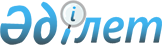 О районном бюджете на 2019-2021 годы
					
			С истёкшим сроком
			
			
		
					Решение Казыгуртского районного маслихата Туркестанской области от 25 декабря 2018 года № 37/239-VI. Зарегистрировано Департаментом юстиции Туркестанской области 26 декабря 2018 года № 4856. Прекращено действие в связи с истечением срока
      В соответствии с пунктом 2 статьи 9, пунктом 2 статьи 75 Бюджетного кодекса Республики Казахстан от 4 декабря 2008 года, подпунктом 1) пункта 1 статьи 6 Закона Республики Казахстан от 23 января 2001 года "О местном государственном управлении и самоуправлении в Республике Казахстан" и решением Туркестанского областного маслихата от 12 декабря 2018 года № 33/347-VІ "Об областном бюджете на 2019-2021 годы", зарегистрированного в Реестре государственной регистрации нормативных правовых актов за № 4843, Казыгуртский районный маслихат РЕШИЛ:
      1. Утвердить районный бюджет Казыгуртского района на 2019-2021 годы согласно приложениям 1, 2 и 3 соответственно, в том числе на 2019 год в следующих объемах:
      1) доходы – 27 994 782 тысяч тенге:
      налоговые поступления – 1 413 678 тысяч тенге;
      неналоговые поступления – 29 608 тысяч тенге;
      поступления от продажи основного капитала – 23 212 тысяч тенге; 
      поступления трансфертов – 26 528 284 тысяч тенге;
      2) затраты – 28 035 424 тысяч тенге; 
      3) чистое бюджетное кредитование – 117 750 тысяч тенге:
      бюджетные кредиты – 151 500 тысяч тенге;
      погашение бюджетных кредитов – 33 750 тысяч тенге;
      4) сальдо по операциям с финансовыми активами– 0:
      приобретение финансовых активов – 0;
      поступления от продажи финансовых активов государства – 0;
      5) дефицит (профицит) бюджета – -158 392 тысяч тенге;
      6) финансирование дефицита (использование профицита) бюджета – 158 392 тысяч тенге:
      поступление займов – 151 500 тысяч тенге;
      погашение займов – 33 750 тысяч тенге;
      используемые остатки бюджетных средств – 40 642 тысяч тенге.
      Сноска. Пункт 1 - в редакции решения Казыгуртского районного маслихата Туркестанской области от 11.11.2019 № 50/310-VI (вводится в действие с 01.01.2019).


      2. В 2019 году установить нормы распределения отчислений подоходного налога в областной бюджет в размере 55 процентов подоходного налога с населения, вычтенного из источников выплаты, в размере 50 процентов подоходного налога с населения и социального налога, удерживаемого с доходов иностранных граждан, не облагаемых налогому источника, и в размере 100 процентов дохода, облагаемого с источника выплаты в районный бюджет.
      3. Предусмотреть размеры субвенций, передеваемых из районного бюджета в бюджеты города районного значения, сельских округов на 2019 год в сумме 1 718 080 тысяч тенге, в том числе:
      4. Утвердить резерв акимата района на 2019 год в размере – 26 000 тысяч тенге.
      5. Утвердить перечень бюджетных программ развития на 2019-2021 годы направленных на реализацию проектов (программ) согласно приложения 4.
      6. Утвердить перечень бюджетных программ, не подлежащих секвестру в процессе исполнения местного бюджета на 2019 год согласно приложения 5.
      7. Установить на 2019 год повышенные на двадцать пять процентов должностные оклады и тарифные ставки специалистам в области социального обеспечения, образования, культуры, спорта, ветеринарии, являющимся гражданскими служащими и работающим в сельской местности в организациях, финансируемых из районного бюджета, по сравнению с окладами и ставками гражданских служащих, занимающихся этими видами деятельности в городских условиях.
      8. Государственному учреждению "Аппарат Казыгуртского районного маслихата" в установленном законодательством Республики Казахстан порядке обеспечить:
      1) государственную регистрацию настоящего решения в территориальном органе юстиции;
      2) в течение десяти календарных дней со дня государственной регистрации настоящего решения маслихата направление его копии в бумажном и электронном виде на казахском и русском языках в Республиканское государственное предприятие на праве хозяйственного ведения "Республиканский центр правовой информации" для официального опубликования и включения в эталонный контрольный банк нормативных правовых актов Республики Казахстан;
      3) в течение десяти календарных дней со дня государственной регистрации настоящего решения направление его копии на официальное опубликование в периодические печатные издания, распространяемых на территории Казыгуртского района;
      4) размещение настоящего решения на интернет-ресурсе Казыгуртского районного маслихата после его официального опубликования.
      9. Настоящее решение вводится в действие с 1 января 2019 года. Районный бюджет на 2019 год
      Сноска. Приложение 1 - в редакции решения Казыгуртского районного маслихата Туркестанской области от 11.11.2019 № 50/310-VI (вводится в действие с 01.01.2019). Районный бюджет на 2020 год Районный бюджет на 2021 год Перечень бюджетных программ развития на 2019-2021 годы направленных на реализацию проектов (программ)
      Сноска. Приложение 4 – в редакции решения Казыгуртского районного маслихата Туркестанской области от 19.04.2019 № 43/275-VI (вводится в действие с 01.01.2019). Перечень местных программ, не подлежащих секвестру в процесе исполнение местного бюджетов на 2019 год
					© 2012. РГП на ПХВ «Институт законодательства и правовой информации Республики Казахстан» Министерства юстиции Республики Казахстан
				
сельский округ Казыгурт
340 760 тысяч тенге;
сельский округ Шарапхана
157 216 тысяч тенге;
сельский округ Алтынтобе
86 809 тысяч тенге;
сельский округ Карабау
140 962 тысяч тенге;
сельский округ Сабыр Рахимова
73 961 тысяч тенге;
сельский округ Каракозы Абдалиева
133 819 тысяч тенге;
сельский округ Кызылкия
146 193 тысяч тенге;
сельский округ Шанак
71 366 тысяч тенге;
сельский округ Шарбулак
77 959 тысяч тенге;
сельский округ Жанабазар
171 535 тысяч тенге;
сельский округ Турбат
146 472 тысяч тенге;
сельский округ Какпак
104 004 тысяч тенге;
сельский округ Жигерген
67 024 тысяч тенге.
      Председатель сессии

      районного маслихата

Б. Калдаров

      Временно исполняющий

      обязанности секретаря

      районного маслихата

С. Сенгирбаев
Приложение 1
к решению Казыгуртского
районного маслихата от 25
декабря 2018 года № 37/239-VI
Категорий
Категорий
Категорий
Категорий
Категорий
Категорий
Сумма тысяч тенге
Классы Наименование
Классы Наименование
Классы Наименование
Классы Наименование
Классы Наименование
Сумма тысяч тенге
Подклассы
Сумма тысяч тенге
1. Доходы
27 994 782
1
Налоговые поступления
1 413 678
1
1
Подоходный налог
346 600
2
2
Индивидуальный подоходный налог
346 600
3
3
Социальный налог
393 840
1
1
Социальный налог
393 840
4
4
Hалоги на собственность
636 274
1
1
Hалоги на имущество
632 032
5
5
Единый земельный налог
4 242
5
5
Внутренние налоги на товары, работы и услуги
20 157
2
2
Акцизы
6 300
3
3
Поступления за использование природных и других ресурсов
5 140
4
4
Сборы за ведение предпринимательской и профессиональной деятельности
8 665
5
5
Налог на игорный бизнес
52
7
7
Прочие налоги
1 696
1
1
Прочие налоги
1 696
8
8
Обязательные платежи, взимаемые за совершение юридически значимых действий и (или) выдачу документов уполномоченными на то государственными органами или должностными лицами
15 111
1
1
Государственная пошлина
15 111
2
Неналоговые поступления
29 608
1
1
Доходы от государственной собственности
6 060
1
1
Поступления части чистого дохода государственных предприятий
835
3
3
Дивиденды на государственные пакеты акций, находящиеся в государственной собственности
220
5
5
Доходы от аренды имущества, находящегося в государственной собственности
4 959
7
7
Вознаграждения по кредитам, выданным из государственного бюджета
46
4
4
Штрафы, пени, санкции, взыскания, налагаемые государственными учреждениями, финансируемыми из государственного бюджета, а также содержащимися и финансируемыми из бюджета (сметы расходов) Национального Банка Республики Казахстан, за исключением поступлений от организаций нефтяного сектора
3 608
1
1
Штрафы, пени, санкции, взыскания, налагаемые государственными учреждениями, финансируемыми из государственного бюджета, а также содержащимися и финансируемыми из бюджета (сметы расходов) Национального Банка Республики Казахстан, за исключением поступлений от организаций нефтяного сектора
3 608
6
6
Прочие неналоговые поступления
19 940
1
1
Прочие неналоговые поступления
19 940
3
Поступления от продажи основного капитала
23 212
3
3
Продажа земли и нематериальных активов
23 212
1
1
Продажа земли
23 212
4
Поступления трансфертов
26 528 284
02
02
Трансферты из вышестоящих органов государственного управления
26 528 284
2
2
Трансферты из областного бюджета
26 528 284
Функциональная группа 
Функциональная группа 
Функциональная группа 
Функциональная группа 
Функциональная группа 
Функциональная группа 
Сумма тысяч тенге
Функциональная подгруппа 
Функциональная подгруппа 
Функциональная подгруппа 
Функциональная подгруппа 
Функциональная подгруппа 
Сумма тысяч тенге
Администратор бюджетных программ 
Администратор бюджетных программ 
Администратор бюджетных программ 
Администратор бюджетных программ 
Сумма тысяч тенге
Программа
Программа
Сумма тысяч тенге
Наименование
Сумма тысяч тенге
2. Затраты
28 035 424
01
Государственные услуги общего характера
398 243
1
Представительные, исполнительные и другие органы, выполняющие общие функции государственного управления
164 860
112
112
Аппарат маслихата района (города областного значения)
26 384
001
Услуги по обеспечению деятельности маслихата района (города областного значения)
26 003
003
Капитальные расходы государственного органа
381
122
122
Аппарат акима района (города областного значения)
138 476
001
Услуги по обеспечению деятельности акима района (города областного значения)
136 180
003
Капитальные расходы государственного органа
2 296
2
Финансовая деятельность
2 204
459
459
Отдел экономики и финансов района (города областного значения)
2 204
003
Проведение оценки имущества в целях налогообложения
2 164
010
Приватизация, управление коммунальным имуществом, постприватизационная деятельность и регулирование споров, связанных с этим 
40
05
Планирование и статистическая деятельность
1 000
459
459
Отдел экономики и финансов района (города областного значения)
1 000
061
Экспертиза и оценка документации по вопросам бюджетных инвестиций и государственно-частного партнерства, в том числе концессии
1 000
9
Прочие государственные услуги общего характера
230 179
458
458
Отдел жилищно-коммунального хозяйства, пассажирского транспорта и автомобильных дорог района (города областного значения)
52 394
001
Услуги по реализации государственной политики на местном уровне в области жилищно-коммунального хозяйства, пассажирского транспорта и автомобильных дорог
50 894
013
Капитальные расходы государственного органа
1 500
459
459
Отдел экономики и финансов района (города областного значения)
177 785
001
Услуги по реализации государственной политики в области формирования и развития экономической политики, государственного планирования, исполнения бюджета и управления коммунальной собственностью района (города областного значения)
52 126
113
Целевые текущие трансферты из местных бюджетов
125 659
02
Оборона
81 557
1
Военные нужды
18 727
122
122
Аппарат акима района (города областного значения)
18 727
005
Мероприятия в рамках исполнения всеобщей воинской обязанности
18 727
2
Организация работы по чрезвычайным ситуациям
62 830
122
122
Аппарат акима района (города областного значения)
62 830
006
Предупреждение и ликвидация чрезвычайных ситуаций масштаба района (города областного значения)
52 899
007
Мероприятия по профилактике и тушению степных пожаров районного (городского) масштаба, а также пожаров в населенных пунктах, в которых не созданы органы государственной противопожарной службы
9 931
03
Общественный порядок, безопасность, правовая, судебная, уголовно-исполнительная деятельность
5 637
01
Правоохранительная деятельность
2 047
472
472
Отдел строительства, архитектуры и градостроительства района (города областного значения)
2 047
066
Строительство объектов общественного порядка и безопасности
2 047
9
Прочие услуги в области общественного порядка и безопасности
3 590
458
458
Отдел жилищно-коммунального хозяйства, пассажирского транспорта и автомобильных дорог района (города областного значения)
3 590
021
Обеспечение безопасности дорожного движения в населенных пунктах
3 590
04
Образование
13 834 572
1
Дошкольное воспитание и обучение
540 471
464
464
Отдел образования района (города областного значения)
540 471
024
Целевые текущие трансферты бюджетам города районного значения, села, поселка, сельского округа на реализацию государственного образовательного заказа в дошкольных организациях образования
529 004
040
Реализация государственного образовательного заказа в дошкольных организациях образования
11 467
2
Начальное, основное среднее и общее среднее образование
12 659 504
464
464
Отдел образования района (города областного значения)
9 995 028
003
Общеобразовательное обучение
9 943 948
006
Дополнительное образование для детей
51 080
472
472
Отдел строительства, архитектуры и градостроительства района (города областного значения)
2 664 476
022
Строительство и реконструкция объектов начального, основного среднего и общего среднего образования
2 664 476
9
Прочие услуги в области образования
634 597
464
464
Отдел образования района (города областного значения)
634 597
001
Услуги по реализации государственной политики на местном уровне в области образования
19 465
005
Приобретение и доставка учебников, учебно-методических комплексов для государственных учреждений образования района (города областного значения)
355 800
007
Проведение школьных олимпиад, внешкольных мероприятий и конкурсов районного (городского) масштаба
1 200
015
Ежемесячная выплата денежных средств опекунам (попечителям) на содержание ребенка-сироты (детей-сирот), и ребенка (детей), оставшегося без попечения родителей
27 580
022
Выплата единовременных денежных средств казахстанским гражданам, усыновившим (удочерившим) ребенка (детей)-сироту и ребенка (детей), оставшегося без попечения родителей
585
067
Капитальные расходы подведомственных государственных учреждений и организаций
229 967
06
Социальная помощь и социальное обеспечение
4 768 672
1
Социальное обеспечение
3 805 763
451
451
Отдел занятости и социальных программ района (города областного значения)
3 782 047
005
Государственная адресная социальная помощь
3 782 047
464
464
Отдел образования района (города областного значения)
23 716
030
Содержание ребенка (детей), переданного патронатным воспитателям
23 716
2
Социальная помощь
898 049
451
451
Отдел занятости и социальных программ района (города областного значения)
898 049
002
Программа занятости
569 166
006
Оказание жилищной помощи
19 795
007
Социальная помощь отдельным категориям нуждающихся граждан по решениям местных представительных органов
75 233
010
Материальное обеспечение детей-инвалидов, воспитывающихся и обучающихся на дому
2 044
014
Оказание социальной помощи нуждающимся гражданам на дому
48 720
017
Обеспечение нуждающихся инвалидов обязательными гигиеническими средствами и предоставление услуг специалистами жестового языка, индивидуальными помощниками в соответствии с индивидуальной программой реабилитации инвалида
126 554
023
Обеспечение деятельности центров занятости населения
56 537
9
Прочие услуги в области социальной помощи и социального обеспечения
64 860
451
451
Отдел занятости и социальных программ района (города областного значения)
64 860
001
Услуги по реализации государственной политики на местном уровне в области обеспечения занятости и реализации социальных программ для населения
47 129
011
Оплата услуг по зачислению, выплате и доставке пособий и других социальных выплат
8 131
050
Обеспечение прав и улучшение качества жизни инвалидов в Республике Казахстан
9 600
07
Жилищно-коммунальное хозяйство
2 622 553
1
Жилищное хозяйство
192 579
458
458
Отдел жилищно-коммунального хозяйства, пассажирского транспорта и автомобильных дорог района (города областного значения)
5 145
033
Проектирование, развитие и (или) обустройство инженерно-коммуникационной инфраструктуры
5 145
472
472
Отдел строительства, архитектуры и градостроительства района (города областного значения)
187 434
003
Проектирование, строительство и (или) приобретение жилья коммунального жилищного фонда
130 482
098
Приобретение жилья коммунального жилищного фонда
56 952
2
Коммунальное хозяйство
2 129 129
458
458
Отдел жилищно-коммунального хозяйства, пассажирского транспорта и автомобильных дорог района (города областного значения)
2 129 129
012
Функционирование системы водоснабжения и водоотведения
68 230
027
Организация эксплуатации сетей газификации, находящихся в коммунальной собственности районов (городов областного значения)
34 913
058
Развитие системы водоснабжения и водоотведения в сельских населенных пунктах
2 025 986
3
Благоустройство населенных пунктов
300 845
458
458
Отдел жилищно-коммунального хозяйства, пассажирского транспорта и автомобильных дорог района (города областного значения)
300 845
015
Освещение улиц в населенных пунктах
72 135
016
Обеспечение санитарии населенных пунктов
19 089
018
Благоустройство и озеленение населенных пунктов
209 621
08
Культура, спорт, туризм и информационное пространство
619 119
1
Деятельность в области культуры
186 128
455
455
Отдел культуры и развития языков района (города областного значения)
156 350
003
Поддержка культурно-досуговой работы
156 350
472
472
Отдел строительства, архитектуры и градостроительства района (города областного значения)
29 778
011
Развитие объектов культуры
29 778
2
Спорт
226 493
465
465
Отдел физической культуры и спорта района (города областного значения)
226 493
001
Услуги по реализации государственной политики на местном уровне в сфере физической культуры и спорта
20 189
005
Развитие массового спорта и национальных видов спорта
170 966
006
Проведение спортивных соревнований на районном (города областного значения) уровне
5 838
007
Подготовка и участие членов сборных команд района (города областного значения) по различным видам спорта на областных спортивных соревнованиях
29 500
3
Информационное пространство
118 818
455
455
Отдел культуры и развития языков района (города областного значения)
106 773
006
Функционирование районных (городских) библиотек
83 493
007
Развитие государственного языка и других языков народа Казахстана
23 280
456
456
Отдел внутренней политики района (города областного значения)
12 045
002
Услуги по проведению государственной информационной политики
12 045
9
Прочие услуги по организации культуры, спорта, туризма и информационного пространства
87 680
455
455
Отдел культуры и развития языков района (города областного значения)
17 594
001
Услуги по реализации государственной политики на местном уровне в области развития языков и культуры
15 094
010
Капитальные расходы государственного органа
400
032
Капитальные расходы подведомственных государственных учреждений и организаций
2 100
456
456
Отдел внутренней политики района (города областного значения)
70 086
001
Услуги по реализации государственной политики на местном уровне в области информации, укрепления государственности и формирования социального оптимизма граждан
34 235
003
Реализация мероприятий в сфере молодежной политики
35 851
09
Топливно-энергетический комплекс и недропользование
120 542
1
Топливо и энергетика
44 551
458
458
Отдел жилищно-коммунального хозяйства, пассажирского транспорта и автомобильных дорог района (города областного значения)
44 551
019
Развитие теплоэнергетической системы
44 551
9
Прочие услуги в области топливно-энергетического комплекса и недропользования
75 991
458
458
Отдел жилищно-коммунального хозяйства, пассажирского транспорта и автомобильных дорог района (города областного значения)
75 991
036
Развитие газотранспортной системы
75 991
10
Сельское, водное, лесное, рыбное хозяйство, особо охраняемые природные территории, охрана окружающей среды и животного мира, земельные отношения
396 731
1
Сельское хозяйство
334 540
462
462
Отдел сельского хозяйства района (города областного значения)
41 116
001
Услуги по реализации государственной политики на местном уровне в сфере сельского хозяйства
41 116
472
472
Отдел строительства, архитектуры и градостроительства района (города областного значения)
17 000
010
Развитие объектов сельского хозяйства
17 000
473
473
Отдел ветеринарии района (города областного значения)
276 424
001
Услуги по реализации государственной политики на местном уровне в сфере ветеринарии
19 638
003
Капитальные расходы государственного органа
563
005
Обеспечение функционирования скотомогильников (биотермических ям)
14 631
006
Организация санитарного убоя больных животных
550
007
Организация отлова и уничтожения бродячих собак и кошек
4 000
008
Возмещение владельцам стоимости изымаемых и уничтожаемых больных животных, продуктов и сырья животного происхождения
1 499
009
Проведение ветеринарных мероприятий по энзоотическим болезням животных
33 565
011
Проведение противоэпизоотических мероприятий
201 978
6
Земельные отношения
29 382
463
463
Отдел земельных отношений района (города областного значения)
29 382
001
Услуги по реализации государственной политики в области регулирования земельных отношений на территории района (города областного значения)
29 132
007
Капитальные расходы государственного органа
250
9
Прочие услуги в области сельского, водного, лесного, рыбного хозяйства, охраны окружающей среды и земельных отношений
32 809
459
459
Отдел экономики и финансов района (города областного значения)
32 809
099
Реализация мер по оказанию социальной поддержки специалистов
32 809
11
Промышленность, архитектурная, градостроительная и строительная деятельность
43 566
2
Архитектурная, градостроительная и строительная деятельность
43 566
472
472
Отдел строительства, архитектуры и градостроительства района (города областного значения)
43 566
001
Услуги по реализации государственной политики в области строительства, архитектуры и градостроительства на местном уровне
43 566
12
Транспорт и коммуникации
842 955
02
Автомобильный транспорт
842 455
458
458
Отдел жилищно-коммунального хозяйства, пассажирского транспорта и автомобильных дорог района (города областного значения)
842 455
023
Обеспечение функционирования автомобильных дорог
842 455
09
Прочие услуги в сфере транспорта и коммуникаций
500
458
458
Отдел жилищно-коммунального хозяйства, пассажирского транспорта и автомобильных дорог района (города областного значения)
500
037
Субсидирование пассажирских перевозок по социально значимым городским (сельским), пригородным и внутрирайонным сообщениям
500
13
Прочие
776 420
3
Поддержка предпринимательской деятельности и защита конкуренции
22 811
469
469
Отдел предпринимательства района (города областного значения)
22 811
001
Услуги по реализации государственной политики на местном уровне в области развития предпринимательства и промышленности
22 811
9
Прочие
753 609
455
455
Отдел культуры и развития языков района (города областного значения)
29 421
052
Реализация мероприятий по социальной и инженерной инфраструктуре в сельских населенных пунктах в рамках проекта "Ауыл-Ел бесігі"
29 421
458
458
Отдел жилищно-коммунального хозяйства, пассажирского транспорта и автомобильных дорог района (города областного значения)
508 016
040
Реализация мер по содействию экономическому развитию регионов в рамках Программы развития регионов до 2020 года
107 164
062
Реализация мероприятий по социальной и инженерной инфраструктуре в сельских населенных пунктах в рамках проекта "Ауыл-Ел бесігі"
400 852
459
459
Отдел экономики и финансов района (города областного значения)
40 957
026
Целевые текущие трансферты бюджетам города районного значения, села, поселка, сельского округа на повышение заработной платы отдельных категорий гражданских служащих, работников организаций, содержащихся за счет средств государственного бюджета, работников казенных предприятий в связи с изменением размера минимальной заработной платы
19 269
066
Целевые текущие трансферты бюджетам города районного значения, села, поселка, сельского округа на повышение заработной платы отдельных категорий административных государственных служащих
21 688
464
464
Отдел образования района (города областного значения)
175 215
076
Целевые текущие трансферты бюджетам города районного значения, села, поселка, сельского округа на реализацию мероприятий по социальной и инженерной инфраструктуре в сельских населенных пунктах в рамках проекта "Ауыл-Ел бесігі"
45 725
077
Реализация мероприятий по социальной и инженерной инфраструктуре в сельских населенных пунктах в рамках проекта "Ауыл-Ел бесігі"
129 490
14
Обслуживание долга
42
1
Обслуживание долга
42
459
459
Отдел экономики и финансов района (города областного значения)
42
021
Обслуживание долга местных исполнительных органов по выплате вознаграждений и иных платежей по займам из областного бюджета
42
15
Трансферты
3 524 815
1
Трансферты
3 524 815
459
459
Отдел экономики и финансов района (города областного значения)
3 524 815
006
Возврат неиспользованных (недоиспользованных) целевых трансфертов
29
024
Целевые текущие трансферты из нижестоящего бюджета на компенсацию потерь вышестоящего бюджета в связи с изменением законодательства
1 806 706
038
Субвенции
1 718 080
3. Чистое бюджетное кредитование
117 750
Бюджетные кредиты
151 500
10
Сельское, водное, лесное, рыбное хозяйство, особо охраняемые природные территории, охрана окружающей среды и животного мира, земельные отношения
151 500
9
Прочие услуги в области сельского, водного, лесного, рыбного хозяйства, охраны окружающей среды и земельных отношений
151 500
459
459
Отдел экономики и финансов района (города областного значения)
151 500
018
Бюджетные кредиты для реализации мер социальной поддержки специалистов
151 500
Погашение бюджетных кредитов
33 750
5
Погашение бюджетных кредитов
33 750
01
Погашение бюджетных кредитов
33 750
1
1
Погашение бюджетных кредитов, выданных из государственного бюджета
33 750
13
Погашение бюджетных кредитов, выданных из местного бюджета физическим лицам
33 750
4. Сальдо по операциям с финансовыми активами
0
Приобретение финансовых активов
0
Поступления от продажи финансовых активов государства
0
5. Дефицит (профицит) бюджета
-158 392
6. Финансирование дефицита (использование профицита) бюджета
158 392
Поступление займов
151 500
7
Поступления займов
151 500
01
Внутренние государственные займы
151 500
2
2
Договоры займа
151 500
03
Займы, получаемые местным исполнительным органом района (города областного значения)
151 500
Погашение займов
33 750
16
Погашение займов
33 750
1
Погашение займов
33 750
459
459
Отдел экономики и финансов района (города областного значения)
33 750
005
Погашение долга местного исполнительного органа перед вышестоящим бюджетом
33 750
Используемые остатки бюджетных средств
40 642Приложение 2
к решению Казыгуртского
районного маслихата от 25
декабря 2018 года №37/239-VI
Категорий
Категорий
Категорий
Категорий
Категорий
Сумма тысяч тенге
Классы Наименование
Классы Наименование
Классы Наименование
Классы Наименование
Сумма тысяч тенге
Подклассы
Подклассы
Сумма тысяч тенге
1. Доходы
1. Доходы
17 493 738
1
Налоговые поступления
Налоговые поступления
1 368 726
1
Подоходный налог
Подоходный налог
329 040
2
Индивидуальный подоходный налог
Индивидуальный подоходный налог
329 040
3
Социальный налог
Социальный налог
306 337
1
Социальный налог
Социальный налог
306 337
4
Hалоги на собственность
Hалоги на собственность
687 821
1
Hалоги на имущество
Hалоги на имущество
683 282
5
Земельный налог
Земельный налог
4 539
5
Внутренние налоги на товары, работы и услуги
Внутренние налоги на товары, работы и услуги
30 749
2
Акцизы
Акцизы
6 728
3
Поступления за использование природных и других ресурсов
Поступления за использование природных и других ресурсов
5 145
4
Сборы за ведение предпринимательской и профессиональной деятельности
Сборы за ведение предпринимательской и профессиональной деятельности
18 598
5
Налог на игорный бизнес
Налог на игорный бизнес
278
8
Обязательные платежи, взимаемые за совершение юридически значимых действий и (или) выдачу документов уполномоченными на то государственными органами или должностными лицами
Обязательные платежи, взимаемые за совершение юридически значимых действий и (или) выдачу документов уполномоченными на то государственными органами или должностными лицами
14 779
1
Государственная пошлина
Государственная пошлина
14 779
2
Неналоговые поступления
Неналоговые поступления
22 281
1
Доходы от государственной собственности
Доходы от государственной собственности
4 226
1
Поступления части чистого дохода государственных предприятий
Поступления части чистого дохода государственных предприятий
258
3
Дивиденды на государственные пакеты акций, находящиеся в государственной собственности
Дивиденды на государственные пакеты акций, находящиеся в государственной собственности
566
5
Доходы от аренды имущества, находящегося в государственной собственности
Доходы от аренды имущества, находящегося в государственной собственности
3 402
6
Прочие неналоговые поступления
Прочие неналоговые поступления
18 055
1
Прочие неналоговые поступления
Прочие неналоговые поступления
18 055
3
Поступления от продажи основного капитала
Поступления от продажи основного капитала
22 261
3
Продажа земли и нематериальных активов
Продажа земли и нематериальных активов
22 261
1
Продажа земли
Продажа земли
22 261
4
Поступления трансфертов
Поступления трансфертов
16 080 470
02
Трансферты из вышестоящих органов государственного управления
Трансферты из вышестоящих органов государственного управления
16 080 470
2
Трансферты из областного бюджета
Трансферты из областного бюджета
16 080 470
Функциональная группа 
Функциональная группа 
Функциональная группа 
Функциональная группа 
Функциональная группа 
Сумма тысяч тенге
Функциональная подгруппа 
Функциональная подгруппа 
Функциональная подгруппа 
Функциональная подгруппа 
Сумма тысяч тенге
Администратор бюджетных программ 
Администратор бюджетных программ 
Администратор бюджетных программ 
Сумма тысяч тенге
Программа
Программа
Сумма тысяч тенге
Наименование
Сумма тысяч тенге
2. Затраты
17 493 738
01
Государственные услуги общего характера
1 226 838
1
Представительные, исполнительные и другие органы, выполняющие общие функции государственного управления
139 840
112
Аппарат маслихата района (города областного значения)
21 210
001
Услуги по обеспечению деятельности маслихата района (города областного значения)
21 210
003
Капитальные расходы государственного органа
0
122
Аппарат акима района (города областного значения)
118 630
001
Услуги по обеспечению деятельности акима района (города областного значения)
117 543
003
Капитальные расходы государственного органа
1 087
2
Финансовая деятельность
1 015 009
459
Отдел экономики и финансов района (города областного значения)
1 015 009
003
Проведение оценки имущества в целях налогообложения
2 588
010
Приватизация, управление коммунальным имуществом, постприватизационная деятельность и регулирование споров, связанных с этим 
1 012 421
9
Прочие государственные услуги общего характера
71 989
458
Отдел жилищно-коммунального хозяйства, пассажирского транспорта и автомобильных дорог района (города областного значения)
27 328
001
Услуги по реализации государственной политики на местном уровне в области жилищно-коммунального хозяйства, пассажирского транспорта и автомобильных дорог
27 328
459
Отдел экономики и финансов района (города областного значения)
44 661
001
Услуги по реализации государственной политики в области формирования и развития экономической политики, государственного планирования, исполнения бюджета и управления коммунальной собственностью района (города областного значения)
44 661
02
Оборона
60 808
1
Военные нужды
17 552
122
Аппарат акима района (города областного значения)
17 552
005
Мероприятия в рамках исполнения всеобщей воинской обязанности
17 552
2
Организация работы по чрезвычайным ситуациям
43 256
122
Аппарат акима района (города областного значения)
43 256
006
Предупреждение и ликвидация чрезвычайных ситуаций масштаба района (города областного значения)
32 875
007
Мероприятия по профилактике и тушению степных пожаров районного (городского) масштаба, а также пожаров в населенных пунктах, в которых не созданы органы государственной противопожарной службы
10 381
04
Образование
11 701 963
1
Дошкольное воспитание и обучение
152 698
464
Отдел образования района (города областного значения)
152 698
024
Целевые текущие трансферты бюджетам города районного значения, села, поселка, сельского округа на реализацию государственного образовательного заказа в дошкольных организациях образования
137 370
040
Реализация государственного образовательного заказа в дошкольных организациях образования
15 328
2
Начальное, основное среднее и общее среднее образование
10 806 903
464
Отдел образования района (города областного значения)
9 336 903
003
Общеобразовательное обучение
9 290 371
006
Дополнительное образование для детей
46 532
472
Отдел строительства, архитектуры и градостроительства района (города областного значения)
1 470 000
022
Строительство и реконструкция объектов начального, основного среднего и общего среднего образования
1 470 000
9
Прочие услуги в области образования
742 362
464
Отдел образования района (города областного значения)
742 362
001
Услуги по реализации государственной политики на местном уровне в области образования
17 099
005
Приобретение и доставка учебников, учебно-методических комплексов для государственных учреждений образования района (города областного значения)
368 253
007
Проведение школьных олимпиад, внешкольных мероприятий и конкурсов районного (городского) масштаба
1 242
015
Ежемесячная выплата денежных средств опекунам (попечителям) на содержание ребенка-сироты (детей-сирот), и ребенка (детей), оставшегося без попечения родителей
35 153
022
Выплата единовременных денежных средств казахстанским гражданам, усыновившим (удочерившим) ребенка (детей)-сироту и ребенка (детей), оставшегося без попечения родителей
605
067
Капитальные расходы подведомственных государственных учреждений и организаций
320 010
06
Социальная помощь и социальное обеспечение
781 175
1
Социальное обеспечение
405 520
451
Отдел занятости и социальных программ района (города областного значения)
381 476
005
Государственная адресная социальная помощь
381 476
464
Отдел образования района (города областного значения)
24 044
030
Содержание ребенка (детей), переданного патронатным воспитателям
24 044
2
Социальная помощь
314 055
451
Отдел занятости и социальных программ района (города областного значения)
314 055
002
Программа занятости
61 675
006
Оказание жилищной помощи
20 488
007
Социальная помощь отдельным категориям нуждающихся граждан по решениям местных представительных органов
69 421
010
Материальное обеспечение детей-инвалидов, воспитывающихся и обучающихся на дому
2 482
014
Оказание социальной помощи нуждающимся гражданам на дому
45 079
017
Обеспечение нуждающихся инвалидов обязательными гигиеническими средствами и предоставление услуг специалистами жестового языка, индивидуальными помощниками в соответствии с индивидуальной программой реабилитации инвалида
77 936
023
Обеспечение деятельности центров занятости населения
36 974
9
Прочие услуги в области социальной помощи и социального обеспечения
61 600
451
Отдел занятости и социальных программ района (города областного значения)
61 600
001
Услуги по реализации государственной политики на местном уровне в области обеспечения занятости и реализации социальных программ для населения
42 056
011
Оплата услуг по зачислению, выплате и доставке пособий и других социальных выплат
8 416
050
Обеспечение прав и улучшение качества жизни инвалидов в Республике Казахстан
11 128
07
Жилищно-коммунальное хозяйство
259 257
1
Жилищное хозяйство
5 325
458
Отдел жилищно-коммунального хозяйства, пассажирского транспорта и автомобильных дорог района (города областного значения)
5 325
033
Проектирование, развитие и (или) обустройство инженерно-коммуникационной инфраструктуры
5 325
2
Коммунальное хозяйство
85 255
458
Отдел жилищно-коммунального хозяйства, пассажирского транспорта и автомобильных дорог района (города областного значения)
85 255
012
Функционирование системы водоснабжения и водоотведения
45 255
058
Развитие системы водоснабжения и водоотведения в сельских населенных пунктах
40 000
3
Благоустройство населенных пунктов
168 677
458
Отдел жилищно-коммунального хозяйства, пассажирского транспорта и автомобильных дорог района (города областного значения)
168 677
015
Освещение улиц в населенных пунктах
95 883
016
Обеспечение санитарии населенных пунктов
35 534
018
Благоустройство и озеленение населенных пунктов
37 260
08
Культура, спорт, туризм и информационное пространство
520 912
1
Деятельность в области культуры
188 804
455
Отдел культуры и развития языков района (города областного значения)
135 804
003
Поддержка культурно-досуговой работы
135 804
472
Отдел строительства, архитектуры и градостроительства района (города областного значения)
53 000
011
Развитие объектов культуры
53 000
2
Спорт
169 050
465
Отдел физической культуры и спорта района (города областного значения)
169 050
001
Услуги по реализации государственной политики на местном уровне в сфере физической культуры и спорта
13 782
005
Развитие массового спорта и национальных видов спорта
131 463
006
Проведение спортивных соревнований на районном (города областного значения) уровне
3 105
007
Подготовка и участие членов сборных команд района (города областного значения) по различным видам спорта на областных спортивных соревнованиях
20 700
3
Информационное пространство
98 787
455
Отдел культуры и развития языков района (города областного значения)
90 507
006
Функционирование районных (городских) библиотек
70 507
007
Развитие государственного языка и других языков народа Казахстана
20 000
456
Отдел внутренней политики района (города областного значения)
8 280
002
Услуги по проведению государственной информационной политики
8 280
9
Прочие услуги по организации культуры, спорта, туризма и информационного пространства
64 271
455
Отдел культуры и развития языков района (города областного значения)
12 850
001
Услуги по реализации государственной политики на местном уровне в области развития языков и культуры
10 883
010
Капитальные расходы государственного органа
414
032
Капитальные расходы подведомственных государственных учреждений и организаций
1 553
456
Отдел внутренней политики района (города областного значения)
51 421
001
Услуги по реализации государственной политики на местном уровне в области информации, укрепления государственности и формирования социального оптимизма граждан
24 756
003
Реализация мероприятий в сфере молодежной политики
26 665
09
Топливно-энергетический комплекс и недропользование
46 000
1
Топливо и энергетика
24 000
458
Отдел жилищно-коммунального хозяйства, пассажирского транспорта и автомобильных дорог района (города областного значения)
24 000
019
Развитие теплоэнергетической системы
24 000
9
Прочие услуги в области топливно-энергетического комплекса и недропользования
22 000
458
Отдел жилищно-коммунального хозяйства, пассажирского транспорта и автомобильных дорог района (города областного значения)
22 000
036
Развитие газотранспортной системы
22 000
10
Сельское, водное, лесное, рыбное хозяйство, особо охраняемые природные территории, охрана окружающей среды и животного мира, земельные отношения
421 456
1
Сельское хозяйство
352 028
462
Отдел сельского хозяйства района (города областного значения)
12 187
001
Услуги по реализации государственной политики на местном уровне в сфере сельского хозяйства
12 187
472
Отдел строительства, архитектуры и градостроительства района (города областного значения)
50 000
010
Развитие объектов сельского хозяйства
50 000
473
Отдел ветеринарии района (города областного значения)
289 841
001
Услуги по реализации государственной политики на местном уровне в сфере ветеринарии
16 721
003
Капитальные расходы государственного органа
745
005
Обеспечение функционирования скотомогильников (биотермических ям)
15 143
006
Организация санитарного убоя больных животных
1 035
007
Организация отлова и уничтожения бродячих собак и кошек
4 140
008
Возмещение владельцам стоимости изымаемых и уничтожаемых больных животных, продуктов и сырья животного происхождения
8 270
009
Проведение ветеринарных мероприятий по энзоотическим болезням животных
34 740
011
Проведение противоэпизоотических мероприятий
209 047
6
Отдел земельных отношений района (города областного значения)
27 977
463
Отдел земельных отношений района (города областного значения)
27 977
001
Услуги по реализации государственной политики в области регулирования земельных отношений на территории района (города областного значения)
22 802
006
Землеустройство, проводимое при установлении границ районов, городов областного значения, районного значения, сельских округов, поселков, сел
5 175
9
Прочие услуги в области сельского, водного, лесного, рыбного хозяйства, охраны окружающей среды и земельных отношений
41 451
459
Отдел экономики и финансов района (города областного значения)
41 451
099
Реализация мер по оказанию социальной поддержки специалистов
41 451
11
Промышленность, архитектурная, градостроительная и строительная деятельность
29 999
2
Архитектурная, градостроительная и строительная деятельность
29 999
472
Отдел строительства, архитектуры и градостроительства района (города областного значения)
29 999
001
Услуги по реализации государственной политики в области строительства, архитектуры и градостроительства на местном уровне
29 999
13
Прочие
152 950
3
Поддержка предпринимательской деятельности и защита конкуренции
18 876
469
Отдел предпринимательства района (города областного значения)
18 876
001
Услуги по реализации государственной политики на местном уровне в области развития предпринимательства и промышленности
18 876
9
Прочие
134 074
458
Отдел жилищно-коммунального хозяйства, пассажирского транспорта и автомобильных дорог района (города областного значения)
107 164
040
Реализация мер по содействию экономическому развитию регионов в рамках Программы развития регионов до 2020 года
107 164
459
Отдел экономики и финансов района (города областного значения)
26 910
012
Резерв местного исполнительного органа района (города областного значения)
26 910
14
Обслуживание долга
41
1
Обслуживание долга
41
459
Отдел экономики и финансов района (города областного значения)
41
021
Обслуживание долга местных исполнительных органов по выплате вознаграждений и иных платежей по займам из областного бюджета
41
15
Трансферты
2 292 339
1
Трансферты
2 292 339
459
Отдел экономики и финансов района (города областного значения)
2 292 339
024
Целевые текущие трансферты из нижестоящего бюджета на компенсацию потерь вышестоящего бюджета в связи с изменением законодательства
514 126
038
Субвенции
1 778 213
3. Чистое бюджетное кредитование
-30 808
Бюджетные кредиты
0
Погашение бюджетных кредитов
30 808
5
Погашение бюджетных кредитов
30 808
01
Погашение бюджетных кредитов
30 808
1
Погашение бюджетных кредитов, выданных из государственного бюджета
30 808
13
Погашение бюджетных кредитов, выданных из местного бюджета физическим лицам
30 808
4. Сальдо по операциям с финансовыми активами
0
Приобретение финансовых активов
0
Поступления от продажи финансовых активов государства
0
5. Дефицит (профицит) бюджета
30 808
6. Финансирование дефицита (использование профицита) бюджета
-30 808
Поступление займов
0
Погашение займов
30 808
16
Погашение займов
30 808
1
Погашение займов
30 808
459
Отдел экономики и финансов района (города областного значения)
30 808
005
Погашение долга местного исполнительного органа перед вышестоящим бюджетом
30 808
Используемые остатки бюджетных средств
0Приложение 3
к решению Казыгуртского
районного маслихата от 25
декабря 2018 года № 37/239-VI
Категорий
Категорий
Категорий
Категорий
Категорий
Сумма тысяч тенге
Классы Наименование
Классы Наименование
Классы Наименование
Классы Наименование
Сумма тысяч тенге
Подклассы
Подклассы
Сумма тысяч тенге
1. Доходы
1. Доходы
17 538 452
1
Налоговые поступления
Налоговые поступления
1 442 188
1
Подоходный налог
Подоходный налог
340 973
2
Индивидуальный подоходный налог
Индивидуальный подоходный налог
340 973
3
Социальный налог
Социальный налог
316 526
1
Социальный налог
Социальный налог
316 526
4
Hалоги на собственность
Hалоги на собственность
735 968
1
Hалоги на имущество
Hалоги на имущество
731 111
5
Единый земельный налог
Единый земельный налог
4 857
5
Внутренние налоги на товары, работы и услуги
Внутренние налоги на товары, работы и услуги
32 907
2
Акцизы
Акцизы
7 199
3
Поступления за использование природных и других ресурсов
Поступления за использование природных и других ресурсов
5 506
4
Сборы за ведение предпринимательской и профессиональной деятельности
Сборы за ведение предпринимательской и профессиональной деятельности
19 900
5
Налог на игорный бизнес
Налог на игорный бизнес
302
8
Обязательные платежи, взимаемые за совершение юридически значимых действий и (или) выдачу документов уполномоченными на то государственными органами или должностными лицами
Обязательные платежи, взимаемые за совершение юридически значимых действий и (или) выдачу документов уполномоченными на то государственными органами или должностными лицами
15 814
1
Государственная пошлина
Государственная пошлина
15 814
2
Неналоговые поступления
Неналоговые поступления
23 172
1
Доходы от государственной собственности
Доходы от государственной собственности
4 522
1
Поступления части чистого дохода государственных предприятий
Поступления части чистого дохода государственных предприятий
276
3
Дивиденды на государственные пакеты акций, находящиеся в государственной собственности
Дивиденды на государственные пакеты акций, находящиеся в государственной собственности
606
5
Доходы от аренды имущества, находящегося в государственной собственности
Доходы от аренды имущества, находящегося в государственной собственности
3 640
6
Прочие неналоговые поступления
Прочие неналоговые поступления
18 650
1
Прочие неналоговые поступления
Прочие неналоговые поступления
18 650
3
Поступления от продажи основного капитала
Поступления от продажи основного капитала
23 819
3
Продажа земли и нематериальных активов
Продажа земли и нематериальных активов
23 819
1
Продажа земли
Продажа земли
23 819
4
Поступления трансфертов
Поступления трансфертов
16 049 273
02
Трансферты из вышестоящих органов государственного управления
Трансферты из вышестоящих органов государственного управления
16 049 273
2
Трансферты из областного бюджета
Трансферты из областного бюджета
16 049 273
Функциональная группа 
Функциональная группа 
Функциональная группа 
Функциональная группа 
Функциональная группа 
Сумма тысяч тенге
Функциональная подгруппа 
Функциональная подгруппа 
Функциональная подгруппа 
Функциональная подгруппа 
Сумма тысяч тенге
Администратор бюджетных программ 
Администратор бюджетных программ 
Администратор бюджетных программ 
Сумма тысяч тенге
Программа
Программа
Сумма тысяч тенге
Наименование
Сумма тысяч тенге
2. Затраты
17 538 452
01
Государственные услуги общего характера
1 268 867
1
Представительные, исполнительные и другие органы, выполняющие общие функции государственного управления
143 824
112
Аппарат маслихата района (города областного значения)
22 167
001
Услуги по обеспечению деятельности маслихата района (города областного значения)
21 953
003
Капитальные расходы государственного органа
214
122
Аппарат акима района (города областного значения)
121 657
001
Услуги по обеспечению деятельности акима района (города областного значения)
121 657
2
Финансовая деятельность
1 050 534
459
Отдел экономики и финансов района (города областного значения)
1 050 534
003
Проведение оценки имущества в целях налогообложения
2 678
010
Приватизация, управление коммунальным имуществом, постприватизационная деятельность и регулирование споров, связанных с этим 
1 047 856
9
Прочие государственные услуги общего характера
74 509
458
Отдел жилищно-коммунального хозяйства, пассажирского транспорта и автомобильных дорог района (города областного значения)
28 285
001
Услуги по реализации государственной политики на местном уровне в области жилищно-коммунального хозяйства, пассажирского транспорта и автомобильных дорог
28 285
459
Отдел экономики и финансов района (города областного значения)
46 224
001
Услуги по реализации государственной политики в области формирования и развития экономической политики, государственного планирования, исполнения бюджета и управления коммунальной собственностью района (города областного значения)
46 224
02
Оборона
62 935
1
Военные нужды
18 166
122
Аппарат акима района (города областного значения)
18 166
005
Мероприятия в рамках исполнения всеобщей воинской обязанности
18 166
2
Организация работы по чрезвычайным ситуациям
44 769
122
Аппарат акима района (города областного значения)
44 769
006
Предупреждение и ликвидация чрезвычайных ситуаций масштаба района (города областного значения)
34 025
007
Мероприятия по профилактике и тушению степных пожаров районного (городского) масштаба, а также пожаров в населенных пунктах, в которых не созданы органы государственной противопожарной службы
10 744
04
Образование
12 282 713
1
Дошкольное воспитание и обучение
15 865
464
Отдел образования района (города областного значения)
15 865
040
Реализация государственного образовательного заказа в дошкольных организациях образования
15 865
2
Начальное, основное среднее и общее среднее образование
11 498 504
464
Отдел образования района (города областного значения)
11 498 504
003
Общеобразовательное обучение
11 450 344
006
Дополнительное образование для детей
48 160
9
Прочие услуги в области образования
768 344
464
Отдел образования района (города областного значения)
768 344
001
Услуги по реализации государственной политики на местном уровне в области образования
17 697
005
Приобретение и доставка учебников, учебно-методических комплексов для государственных учреждений образования района (города областного значения)
381 142
007
Проведение школьных олимпиад, внешкольных мероприятий и конкурсов районного (городского) масштаба
1 285
015
Ежемесячная выплата денежных средств опекунам (попечителям) на содержание ребенка-сироты (детей-сирот), и ребенка (детей), оставшегося без попечения родителей
36 383
022
Выплата единовременных денежных средств казахстанским гражданам, усыновившим (удочерившим) ребенка (детей)-сироту и ребенка (детей), оставшегося без попечения родителей
627
067
Капитальные расходы подведомственных государственных учреждений и организаций
331 210
06
Социальная помощь и социальное обеспечение
808 515
1
Социальное обеспечение
419 714
451
Отдел занятости и социальных программ района (города областного значения)
394 828
005
Государственная адресная социальная помощь
394 828
464
Отдел образования района (города областного значения)
24 886
030
Содержание ребенка (детей), переданного патронатным воспитателям
24 886
2
Социальная помощь
325 045
451
Отдел занятости и социальных программ района (города областного значения)
325 045
002
Программа занятости
63 833
006
Оказание жилищной помощи
21 205
007
Социальная помощь отдельным категориям нуждающихся граждан по решениям местных представительных органов
71 850
010
Материальное обеспечение детей-инвалидов, воспитывающихся и обучающихся на дому
2 569
014
Оказание социальной помощи нуждающимся гражданам на дому
46 657
017
Обеспечение нуждающихся инвалидов обязательными гигиеническими средствами и предоставление услуг специалистами жестового языка, индивидуальными помощниками в соответствии с индивидуальной программой реабилитации инвалида
80 663
023
Обеспечение деятельности центров занятости населения
38 268
9
Прочие услуги в области социальной помощи и социального обеспечения
63 756
451
Отдел занятости и социальных программ района (города областного значения)
63 756
001
Услуги по реализации государственной политики на местном уровне в области обеспечения занятости и реализации социальных программ для населения
43 528
011
Оплата услуг по зачислению, выплате и доставке пособий и других социальных выплат
8 710
050
Обеспечение прав и улучшение качества жизни инвалидов в Республике Казахстан
11 518
07
Жилищно-коммунальное хозяйство
221 419
2
Коммунальное хозяйство
46 839
458
Отдел жилищно-коммунального хозяйства, пассажирского транспорта и автомобильных дорог района (города областного значения)
46 839
012
Функционирование системы водоснабжения и водоотведения
46 839
3
Благоустройство населенных пунктов
174 580
458
Отдел жилищно-коммунального хозяйства, пассажирского транспорта и автомобильных дорог района (города областного значения)
174 580
015
Освещение улиц в населенных пунктах
99 239
016
Обеспечение санитарии населенных пунктов
36 777
018
Благоустройство и озеленение населенных пунктов
38 564
08
Культура, спорт, туризм и информационное пространство
483 452
1
Деятельность в области культуры
140 558
455
Отдел культуры и развития языков района (города областного значения)
140 558
003
Поддержка культурно-досуговой работы
140 558
2
Спорт
174 608
465
Отдел физической культуры и спорта района (города областного значения)
174 608
001
Услуги по реализации государственной политики на местном уровне в сфере физической культуры и спорта
14 265
005
Развитие массового спорта и национальных видов спорта
135 704
006
Проведение спортивных соревнований на районном (города областного значения) уровне
3 214
007
Подготовка и участие членов сборных команд района (города областного значения) по различным видам спорта на областных спортивных соревнованиях
21 425
3
Информационное пространство
102 245
455
Отдел культуры и развития языков района (города областного значения)
93 675
006
Функционирование районных (городских) библиотек
72 975
007
Развитие государственного языка и других языков народа Казахстана
20 700
456
Отдел внутренней политики района (города областного значения)
8 570
002
Услуги по проведению государственной информационной политики
8 570
9
Прочие услуги по организации культуры, спорта, туризма и информационного пространства
66 041
455
Отдел культуры и развития языков района (города областного значения)
12 820
001
Услуги по реализации государственной политики на местном уровне в области развития языков и культуры
11 213
032
Капитальные расходы подведомственных государственных учреждений и организаций
1 607
456
Отдел внутренней политики района (города областного значения)
53 221
001
Услуги по реализации государственной политики на местном уровне в области информации, укрепления государственности и формирования социального оптимизма граждан
25 623
003
Реализация мероприятий в сфере молодежной политики
27 598
10
Сельское, водное, лесное, рыбное хозяйство, особо охраняемые природные территории, охрана окружающей среды и животного мира, земельные отношения
384 457
1
Сельское хозяйство
312 600
462
Отдел сельского хозяйства района (города областного значения)
12 614
001
Услуги по реализации государственной политики на местном уровне в сфере сельского хозяйства
12 614
473
Отдел ветеринарии района (города областного значения)
299 986
001
Услуги по реализации государственной политики на местном уровне в сфере ветеринарии
17 307
003
Капитальные расходы государственного органа
771
005
Обеспечение функционирования скотомогильников (биотермических ям)
15 673
006
Организация санитарного убоя больных животных
1 071
007
Организация отлова и уничтожения бродячих собак и кошек
4 285
008
Возмещение владельцам стоимости изымаемых и уничтожаемых больных животных, продуктов и сырья животного происхождения
8 559
009
Проведение ветеринарных мероприятий по энзоотическим болезням животных
35 956
011
Проведение противоэпизоотических мероприятий
216 364
6
Земельные отношения
28 956
463
Отдел земельных отношений района (города областного значения)
28 956
001
Услуги по реализации государственной политики в области регулирования земельных отношений на территории района (города областного значения)
23 600
006
Землеустройство, проводимое при установлении границ районов, городов областного значения, районного значения, сельских округов, поселков, сел
5 356
9
Прочие услуги в области сельского, водного, лесного, рыбного хозяйства, охраны окружающей среды и земельных отношений
42 901
459
Отдел экономики и финансов района (города областного значения)
42 901
099
Реализация мер по оказанию социальной поддержки специалистов
42 901
11
Промышленность, архитектурная, градостроительная и строительная деятельность
31 049
2
Архитектурная, градостроительная и строительная деятельность
31 049
472
Отдел строительства, архитектуры и градостроительства района (города областного значения)
31 049
001
Услуги по реализации государственной политики в области строительства, архитектуры и градостроительства на местном уровне
31 049
13
Прочие
154 552
3
Поддержка предпринимательской деятельности и защита конкуренции
19 536
469
Отдел предпринимательства района (города областного значения)
19 536
001
Услуги по реализации государственной политики на местном уровне в области развития предпринимательства и промышленности
19 536
9
Прочие
135 016
458
Отдел жилищно-коммунального хозяйства, пассажирского транспорта и автомобильных дорог района (города областного значения)
107 164
040
Реализация мер по содействию экономическому развитию регионов в рамках Программы развития регионов до 2020 года
107 164
459
Отдел экономики и финансов района (города областного значения)
27 852
012
Резерв местного исполнительного органа района (города областного значения)
27 852
14
Обслуживание долга
43
1
Обслуживание долга
43
459
Отдел экономики и финансов района (города областного значения)
43
021
Обслуживание долга местных исполнительных органов по выплате вознаграждений и иных платежей по займам из областного бюджета
43
15
Трансферты
1 840 450
1
Трансферты
1 840 450
459
Отдел экономики и финансов района (города областного значения)
1 840 450
038
Субвенции
1 840 450
3. Чистое бюджетное кредитование
-31 886
Бюджетные кредиты
0
Погашение бюджетных кредитов
31 886
5
Погашение бюджетных кредитов
31 886
01
Погашение бюджетных кредитов
31 886
1
Погашение бюджетных кредитов, выданных из государственного бюджета
31 886
13
Погашение бюджетных кредитов, выданных из местного бюджета физическим лицам
31 886
4. Сальдо по операциям с финансовыми активами
0
Приобретение финансовых активов
0
Поступления от продажи финансовых активов государства
0
5. Дефицит (профицит) бюджета
31 886
6. Финансирование дефицита (использование профицита) бюджета
-31 886
Поступление займов
0
Погашение займов
31 886
16
Погашение займов
31 886
1
Погашение займов
31 886
459
Отдел экономики и финансов района (города областного значения)
31 886
005
Погашение долга местного исполнительного органа перед вышестоящим бюджетом
31 886
Используемые остатки бюджетных средств
0Приложение 4
к решению Казыгуртского
районного маслихата от 25
декабря 2018 года № 37/239-VI
Код бюджетной классификации
Код бюджетной классификации
Код бюджетной классификации
Код бюджетной классификации
Наименование
Расходы
03
Общественный порядок, безопасность, правовая, судебная, уголовно-исполнительная деятельность
01
Правоохранительная деятельность
472
Отдел строительства, архитектуры и градостроительства района (города областного значения)
066
Строительство объектов общественного порядка и безопасности
04
Образование
02
Начальное, основное среднее и общее среднее образование
472
Отдел строительства, архитектуры и градостроительства района (города областного значения)
022
Строительство и реконструкция объектов начального, основного среднего и общего среднего образования
07
Жилищно-коммунальное хозяйство
01
Жилищное хозяйство
472
Отдел строительства, архитектуры и градостроительства района (города областного значения)
003
Проектирование, строительство и (или) приобретение жилья коммунального жилищного фонда
02
Коммунальное хозяйство
458
Отдел жилищно-коммунального хозяйства, пассажирского транспорта и автомобильных дорог района (города областного значения)
058
Развитие системы водоснабжения и водоотведения в сельских населенных пунктах
08
Культура, спорт, туризм и информационное пространство
01
Деятельность в области культуры
472
Отдел строительства, архитектуры и градостроительства района (города областного значения)
011
Развитие объектов культуры
9
Топливно-энергетический комплекс и недропользование
01
Топливо и энергетика
458
Отдел жилищно-коммунального хозяйства, пассажирского транспорта и автомобильных дорог района (города областного значения)
019
Развитие теплоэнергетической системы
09
Прочие услуги в области топливно-энергетического комплекса и недропользования
458
Отдел жилищно-коммунального хозяйства, пассажирского транспорта и автомобильных дорог района (города областного значения)
036
Развитие газотранспортной системы
10
Сельское, водное, лесное, рыбное хозяйство, особо охраняемые природные территории, охрана окружающей среды и животного мира, земельные отношения
01
Сельское хозяйство
472
Отдел строительства, архитектуры и градостроительства района (города областного значения)
010
Развитие объектов сельского хозяйстваПриложение 5
к решению Казыгуртского
районного маслихата от 25
декабря 2018 года № 37/239-VI
Код бюджетной классификации
Код бюджетной классификации
Код бюджетной классификации
Код бюджетной классификации
Наименование
04
Образование
2
Начальное, основное среднее и общее среднее образование
464
Отдел образования района (города областного значения)
003
Общеобразовательное обучение